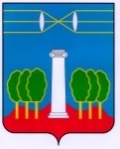 СОВЕТ ДЕПУТАТОВГОРОДСКОГО ОКРУГА КРАСНОГОРСКМОСКОВСКОЙ ОБЛАСТИР Е Ш Е Н И Еот 27.04.2023 №909/69О награждении Почетными грамотами сотрудников АНО СПК «СОКОЛ» За активное участие в спортивных соревнованиях и большой вклад в развитие физической культуры и спорта в городском округе Красногорск, Совет депутатов РЕШИЛ:Наградить Почетными грамотами Совета депутатов городского округа Красногорск сотрудников АНО СПК «СОКОЛ»:- Бабакова Евгения Николаевича – президента;- Бабакова Максима Евгеньевича – тренера по каратэ;- Нечаева Льва Валерьевича – тренера;- Нечаеву Анну Валерьевну – помощника президента. ПредседательСовета депутатов                                           			               С.В. ТрифоновРазослать: в дело, АНО СПК «СОКОЛ».